Календарно-тематическое планирование уроков русского языка в 5-м  классена 2017-2018 учебный годпо учебнику авторов: Ладыженская Т.А., Баранов М.Т. и др.Издательство «Просвещение» 2014 г.(170 часов)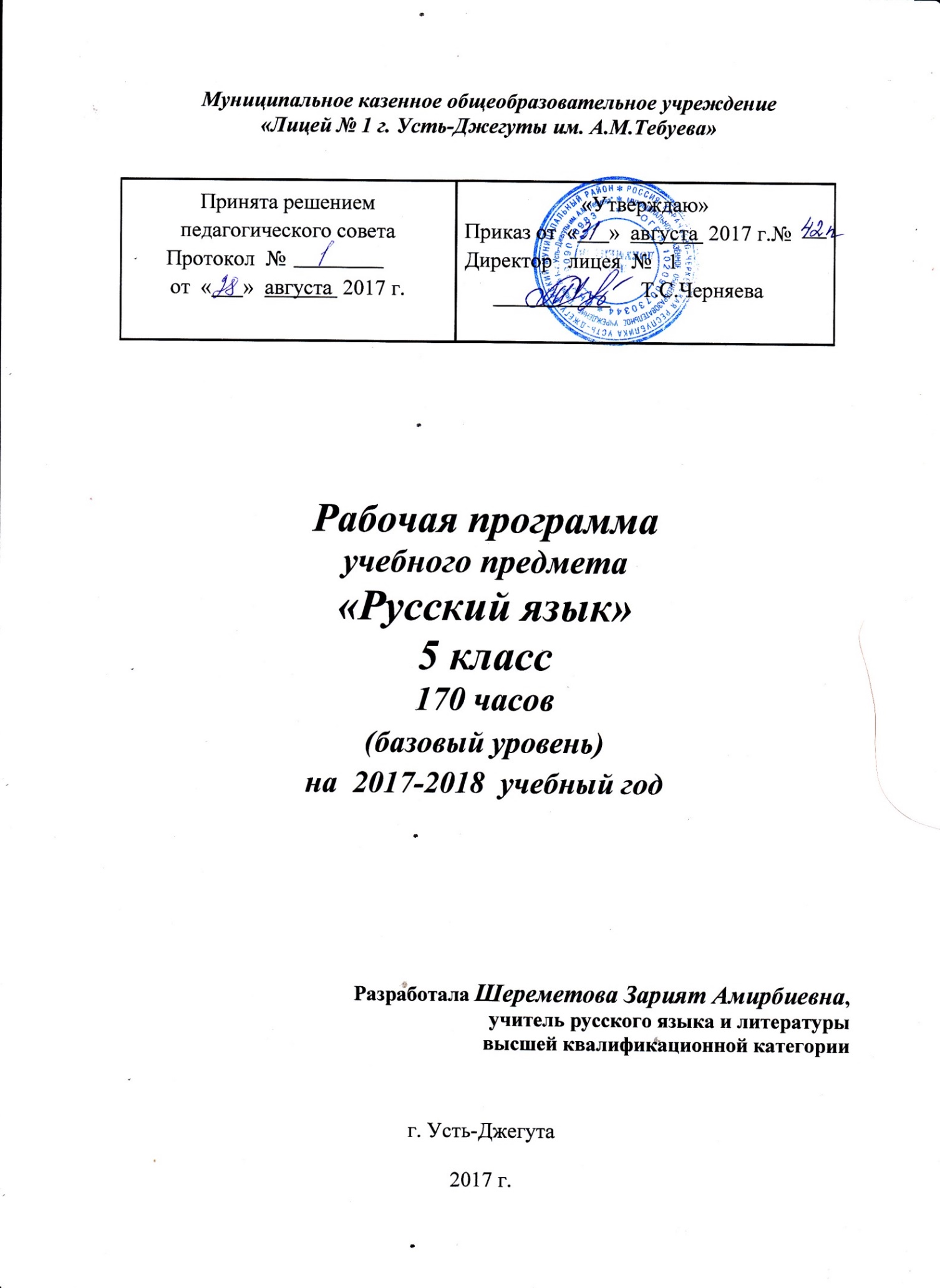 Пояснительная запискаНастоящая рабочая программа по русскому языку для V класса создана на основе Федерального государственного образовательного стандарта основного общего образования (ФГОС: основное общее образование// ФГОС. М.: Просвещение, 2010), программы по русскому языку для основной школы: «Русский язык. Рабочие программы. Предметная линия учебников Т.А. Ладыженской, М.Т. Баранова, Л.А. Тростенцовой. 5-9 классы – М.: Просвещение и учебного плана МКОУ «Лицей № 1 г. Усть-Джегуты».Общие цели основного общего образования с учетом специфики учебного предмета «Русский язык»: воспитание духовно богатой, нравственно ориентированной личности с развитым чувством самосознания и общероссийского гражданского сознания, человека, любящего свою родину, знающего и уважающего  родной язык, сознательно относящегося к нему как явлению культуры, осмысляющего родной язык как основное средство получения знаний в различных сферах человеческой деятельности, средство освоения морально- этических норм, принятых в обществе.Цель данной программы обучения в области формирования знаний по русскому языку: формирование у учащихся 5 класса познавательной мотивации к изучению русского языка, которая выражается в осознанном стремлении научиться использовать языковые средства для успешного решения коммуникативных задач и познакомиться с основами научного описания родного языка.Задачи:- овладение системой знаний, языковыми и речевыми умениями и навыками; -  развитие готовности и способности к речевому взаимодействию, потребности в речевом самосовершенствовании через поддержание оптимистической самооценки и уверенности в себе, расширение   опыта самостоятельного выбора;- овладение общеучебными умениями и универсальными учебными действиями (умение формулировать цели деятельности, планировать ее, осуществлять речевой самоконтроль и самокоррекцию; проводить библиографический поиск, извлекать и преобразовывать необходимую информацию из лингвистических словарей различных типов и других источников, включая СМИ и Интернет; осуществлять информационную переработку текста и др.); - освоение знаний об устройстве языковой системы и закономерностях её функционирования, - развитие способности опознавать, анализировать, сопоставлять, классифицировать и оценивать языковые факты, - обогащение активного и потенциального словарного запаса, расширение объёма  используемых в речи грамматических средств,-  совершенствование орфографической и пунктуационной грамотности с учетом индивидуальных особенностей учащихся: развитой зрительной или моторной памяти, логического мышления или репродуктивного воспроизведения полученных знаний;            - развитие умений стилистически корректного использования лексики и фразеологии русского языка;- совершенствование коммуникативных способностей, формирование готовности к сотрудничеству, созидательной деятельности, умений вести диалог, искать и находить содержательные компромиссы.- формирование  интеллектуально и духовно развитой личности, готовой  к самоопределению, самообразованию, социальной адаптации, продуктивному взаимодействию с людьми.Общая характеристика учебного предмета  «Русский язык»В системе школьного образования учебный предмет «Русский язык» занимает особое место: является не только объектом изучения, но и средством общения. Как средство познания действительности русский язык обеспечивает развитие интеллектуальных и творческих способностей ребёнка, развивает его абстрактное мышление, память и воображении, формирует навыки самостоятельной учебной деятельности, самообразования и саморазвития личности. Будучи формой хранения и усвоения различных знаний, русский язык неразрывно связан со всеми школьными предметами и влияет на качество их усвоения.Курс русского языка в 5 классе  включает следующие разделы: «Язык. Речь. Общение»,  «Повторение изученного в начальных классах», «Текст», «Синтаксис. Пунктуация. Культура Речи», «Фонетика. Орфоэпия. Графика. Орфография. Культура речи», «Лексика. Культура речи», «Морфемика. Орфография. Культура речи», «Морфология. Орфография. Культура речи», «Повторение и систематизация изученного в 5 классе».Раздел «Язык. Речь. Общение»  раскрывает роль и значение русского языка в нашей стране и за её пределами, знакомит с компонентами речевой деятельности. Программа рассчитана на прочное усвоение материала, для чего значительное место в ней отводится повторению. Для этого в начале года и в конце выделяются специальные часы. В материал повторения включаются вопросы из области фонетики, орфоэпии, морфемики, орфографии, синтаксиса и пунктуации.В разделе «Морфология. Орфография . Культура речи» в 6 классе изучаются следующие части речи: имя существительное, имя прилагательное, имя числительное, местоимение и глагол. Наряду с изучением грамматических признаков данных частей речи рассматриваются вопросы по формированию  орфографической грамотности. Материал расположен с учётом возрастных особенностей учащихся. В соответствии с этим изучение некоторых тем проводится в два этапа. Например, темы  разделов «Лексика», «Словообразование» даются в 5 и 6 классах.В программе 5 класса  также специально выделены часы на развитие связной речи. Темы по развитию речи: речеведческие понятия и виды работы над текстом - пропорционально распределяются между грамматическим материалом. Это обеспечивает равномерность обучения речи. Содержание предмета  «Русский   язык» в 5 классе  обусловлено общей нацеленностью образовательного процесса на достижение метапредметных и предметных целей обучения, что возможно на основе компетентностного подхода, который обеспечивает формирование и развитие коммуникативной, языковой и лингвистической (языковедческой) и культуроведческой компетенций. Коммуникативная компетенция предполагает овладение видами речевой деятельности и основами культуры устной и письменной речи, базовыми умениями и навыками использования языка в жизненно важных для данного возраста ситуациях общения. Коммуникативная компетентность проявляется в умении определять цели коммуникации, оценивать речевую ситуацию, учитывать коммуникативные намерения партнера, выбирать адекватные стратегии коммуникации, быть готовым к осмысленному изменению собственного речевого поведения.  Языковая и лингвистическая (языковедческая) компетенции формируются на основе овладения необходимыми знаниями о языке как знаковой системе и общественном явлении, его устройстве, развитии и функционировании; знаниями о лингвистике как науке, ее основных разделах и базовых понятиях; способности к анализу и оценке языковых явлений и фактов; обогащения словарного запаса и грамматического строя речи учащихся; формирования представлений о нормативной речи и практических умений нормативного употребления слов, фразеологических выражений, грамматических форм, синтаксических конструкций; совершенствования орфографической и пунктуационной грамотности; умения пользоваться различными видами лингвистических словарей. Культуроведческая компетенция предполагает осознание родного языка как формы выражения национальной культуры, понимание взаимосвязи языка и истории народа, национально-культурной специфики русского языка, освоение норм русского речевого этикета, культуры межнационального общения; способность объяснять значения слов с национально-культурным компонентом. В  программе реализован коммуникативно-деятельностный подход, предполагающий предъявление материала не только в знаниевой, но и в деятельностной форме.         Место учебного предмета  «Русский язык» в учебном плане МКОУ «Лицей № 1 г. Усть-Джегуты»На изучение русского языка в 5 классе выделяется 170 часов (5 ч. в неделю, 34 учебных недели). Рабочая программа обеспечена учебно-методическим комплектом: 1. Руский язык: 5 класс: учебник для учащихся общеобразовательных учреждений: в 2ч./ Ладыженская Т.А.,Баранов М.Т., Тростенцов Л.А.-М.: Просвещение, 2014 г.2. Богданова Г.А. Тестовые задания по русскому языку. 5 класс: пособие для учащихся общеобразоват. учреждений.-М,: Просвещение, 2010.С целью оптимизации учебной деятельности учащихся используются следующие формы организации учебного процесса: фронтальная работа, индивидуальная, работа в парах, в группах, а также используются нетрадиционные формы работы. Текущий контроль осуществляется в форме контрольного диктанта,  контрольного изложения, контрольного сочинения,  тестирования. Личностные,  метапредметные и предметные результаты освоенияучебного предмета Личностными результатами изучения русского языка в 5 классе являются:                                                                                          понимание русского языка как одной из основных национально-культурных ценностей русского народа, определяющей роли родного языка в развитии интеллектуальных, творческих способностей и моральных качеств личности, его значения в процессе получения школьного образования; осознание эстетической ценности русского языка; уважительное отношение к родному языку, гордость за него; потребность сохранить чистоту русского языка как явления национальной культуры; стремление к речевому самосовершенствованию; достаточный объем словарного запаса и усвоенных грамматических средств для свободного выражения мыслей и чувств в процессе речевого общения; способность к самооценке на основе наблюдения за собственной речью. Метапредметными результатами освоения русского языка в 5 классе являются: владение всеми видами речевой деятельности: адекватное понимание информации устного и письменного сообщения; владение разными видами чтения; способность извлекать информацию из различных источников, включая средства массовой информации, компактдиски учебного назначения, ресурсы Интернета;                                                                                                                  овладение приемами отбора и систематизации материала на определенную тему; умение вести самостоятельный поиск информации, ее анализ и отбор; способность к преобразованию, сохранению и передаче информации, полученной в результате чтения или аудирования, в том числе и с помощью технических средств и информационных технологий; способность определять цели предстоящей учебной деятельности (индивидуальной и коллективной), последовательность действий, оценивать достигнутые результаты и адекватно формулировать их в устной и письменной форме; способность свободно, правильно излагать свои мысли в устной и письменной форме;  умение выступать перед аудиторией сверстников с небольшими сообщениями, докладом; применение приобретенных знаний, умений и навыков в повседневной жизни; способность использовать родной язык как средство получения знаний по другим учебным предметам, применять полученные знания, умения и навыки анализа языковых явлений на межпредметном уровне (на уроках иностранного языка, литературы и др.), коммуникативно целесообразное взаимодействие с окружающими людьми в процессе речевого общения, совместного выполнения какой-либо задачи, участия в спорах, обсуждениях; овладение национально-культурными нормами речевого поведения в различных ситуациях формального и неформального межличностного и межкультурного общения. Предметными результатами освоения русского языка в 5 классе являются: представление о русском языке как языке русского народа, государственном языке Российской Федерации, средстве межнационального общения, консолидации и единения народов России; о связи языка и культуры народа; роли родного языка в жизни человека и общества; понимание определяющей роли языка в развитии интеллектуальных и творческих способностей личности  при получении образовании, а также роли русского языка в процессе самообразования; владение всеми видами речевой деятельности: аудирование и чтение: адекватное понимание информации устного и письменного сообщения (цели, темы текста,  основной и дополнительной информации); владение разными видами чтения (просмотровым, ознакомительным, изучающим) текстов разных стилей и жанров; владение умениями информационной переработки прочитанного текста (план, тезисы); приемами работы с книгой, периодическими изданиями; способность свободно пользоваться словарями различных типов, справочной литературой, в том числе и на электронных носителях; адекватное восприятие на слух текстов разных сталей и жанров; владение различными видами аудирования (с полным пониманием аудиотекста, с пониманием его основного содержания,  с выборочным извлечением информации); умение сравнивать речевые высказывании с точки зрения их содержания, принадлежности к определенной функциональной разновидности языка и использованных языковых средств; говорение и письмо: умение воспроизводить в устной и письменной форме прослушанный или прочитанный текст с заданной степенью свернутости (пересказ, план, тезисы); способность свободно, правильно излагать свои мысли в устной и письменной форме, соблюдать нормы построения текста (логичность, последовательность, связность, соответствие теме и др.); адекватно выражать свое отношение к фактам и явлениям окружающей действительности, к прочитанному, услышанному, увиденному; умение создавать устные и письменные тексты разных типов и стилей речи с учетом замысла и ситуации общения; создавать тексты различных жанров (рассказ, отзыв, письмо, расписка, доверенность, заявление), осуществляя при этом осознанный выбор и организацию языковых средств в соответствии с коммуникативной задачей;  владение различными видами монолога и диалога; выступление перед аудиторией сверстников с небольшими сообщениями, докладом; соблюдение в практике речевого общения основных орфоэпических, лексических, грамматических норм современного русского литературного языка; стилистически корректное использование лексики и фразеологии; соблюдение в практике письма основных правил орфографии и пунктуации; способность участвовать в речевом общении с соблюдением норм речевого этикета; уместно пользоваться внеязыковыми средствами общения (жестами, мимикой) в различных жизненных ситуациях общения; осуществление речевого самоконтроля; способность оценивать свою речь с точки зрения ее содержания, языкового оформления и эффективности в достижении поставленных коммуникативных задач; умение находить грамматические и речевые ошибки, недочеты, исправлять их; совершенствовать и редактировать собственные тексты; усвоение основ научных знаний о родном языке; понимание взаимосвязи его уровней и единиц;  освоение базовых понятий лингвистики: лингвистика и ее основные разделы; язык и речь, речевое общение, речь устная и письменная; монолог и диалог; ситуация речевого общения; функционально-смысловые типы речи (повествование, описание, рассуждение); текст; основные единицы языка, их признаки и особенности употребления в речи;  проведение различных видов анализа слова (фонетический, морфемный, словообразовательный, лексический, морфологический), синтаксического анализа словосочетания и предложения: анализ текста с точки зрения его содержания, основных признаков и структуры, принадлежности к определенным функциональным разновидностям языка, особенностей языкового оформления, использования выразительных средств языка; осознание эстетической функции родного языка, способность оценивать эстетическую сторону речевого высказывания при анализе текстов художественной литературы. Содержание  учебного предметаЯзык  и  общение  Повторение пройденного в 1 - 4 классах I. Части слова. Орфограмма. Место орфограмм в словах. Правописание проверяемых и непроверяемых гласных и согласных в корне слова. Правописание букв и, а, у после шипящих. Разделительные ъ и ь.Самостоятельные и служебные части речи. Имя существительное: три склонения, род, падеж, число. Правописание гласных в надежных окончаниях существительных. Буква ь на конце существительных после шипящих. Имя прилагательное: род, падеж, число. Правописание гласных в надежных окончаниях прилагательных. Местоимения 1, 2 и 3-го лица. Глагол: лицо, время, число, род (в прошедшем времени); правописание гласных в личных окончаниях наиболее употребительных глаголов 1 и 2 спряжения; буква ь во 2-м лице единственного числа глаголов. Правописание тся и ться; раздельное написание не с глаголами. Наречие (ознакомление). Предлоги и союзы. Раздельное написание предлогов со словами.II Текст. Тема текста. Стили.Синтаксис. Пунктуация. Культура речи. I. Основные синтаксические понятия (единицы): словосочетание, предложение, текст. Пунктуация как раздел науки о языке. Словосочетание: главное и зависимое слова в словосочетании. Предложение. Простое предложение; виды простых предложений по цели высказывания: повествовательные, вопросительные, побудительные. Восклицательные и невосклицательные предложения. Знаки препинания: знаки завершения (в конце предложения), выделения, разделения (повторение). Грамматическая основа предложения. Главные члены предложения, второстепенные члены предложения: дополнение, определение, обстоятельство. Нераспространенные и распространенные предложения (с двумя главными членами). Предложения с однородными членами, не связанными союза- ми, а также связанными союзами а, но и одиночным союзом и; запятая между однородными членами без союзов и с союзами а, но, и. Обобщающие слова перед однородными членами. Двоеточие после обобщающего слова. Синтаксический разбор словосочетания и предложения. Обращение, знаки препинания при обращении. Вводные слова и словосочетания. Сложное предложение. Наличие двух и более грамматических основ как признак сложного предложения. Сложные предложения с союзами (с двумя главными членами в каждом простом предложении).Запятая между простыми предложениями в сложном предложении перед и, а, но, чтобы, потому что, когда, который, что, если.Прямая речь после слов автора и перед ними; знаки препинания при прямой речи. Диалог. Тире в начале реплик диалога.II. Умение интонационно правильно произносить повествовательные, вопросительные, побудительные и восклицательные предложения, а также предложения с обобщающим словом.III. Речь устная и письменная; диалогическая и монологическая. Основная мысль текста. Этикетные диалоги. Письмо как одна из разновидностей текста. Фонетика. Орфоэпия. Графика и орфография. Культура речи I. Фонетика как раздел науки о языке. Звук как единица языка. Звуки речи; гласные и согласные звуки. Ударение в слове. Гласные ударные и безударные. Твердые и мягкие согласные. Твердые и мягкие согласные, не имеющие парных звуков. Звонкие и глухие согласные. Сонорные согласные. Шипящие и ц. Сильные и слабые позиции звуков. Фонетический разбор слова. Орфоэпические словари. Графика как раздел науки о языке. Обозначение звуков речи на письме; алфавит. Рукописные и печатные буквы; прописные и строчные. Каллиграфия. Звуковое значение букв е, ё, ю, я. Обозначение мягкости согласных. Мягкий знак для обозначения мягкости согласных. Опознавательные признаки орфограмм.Орфографический разбор.Орфографические словари.II.Умение соблюдать основные правила литературного произношения в рамках требований учебника; произносить гласные и согласные перед гласным е.Умение находить справки о произношении слов в различных словарях (в том числе орфоэпических).III. Типы текстов. Повествование. Описание (предмета), отбор языковых средств в зависимости от темы, цели, адресата высказывания.Лексика. Культура речиI. Лексика как раздел науки о языке. Слово как единица языка. Слово и его лексическое значение. Многозначные и однозначные слова. Прямое и переносное значения слов. Омонимы. Синонимы. Антонимы. Толковые словари. II. Умение пользоваться толковым словарем, словарем антонимов и другими школьными словарями. Умение употреблять слова в свойственном им значении. Ш. Создание текста на основе исходного (подробное изложение), членение его на части. Описание изображенного на картине с использованием необходимых языковых средств.Морфемика. Орфография. Культура речи I. Морфемика как раздел науки о языке. Морфема как минимальная значимая часть слов. Изменение и образование слов. Однокоренные слова. Основа и окончание в самостоятельных словах. Нулевое окончание. Роль окончаний в словах. Корень, суффикс, приставка; их назначение в слове. чередование гласных и согласных в слове. Варианты морфем. Морфемный разбор слов. Морфемные словари.Орфография как раздел науки о языке. Орфографическое правило. Правописание гласных и согласных в приставках; буквы з и с на конце приставок. Правописание чередующихся гласных о и а в корнях -лож-- -лаг-, -рос- - -раст-. Буквы е и о после шипящих в корне. Буквы ы и и после ц. II. Умение употреблять слова с разными приставками и суффиксами. Умение пользоваться орфографическими и морфемными словарями. III. Рассуждение в повествовании. Рассуждение, его структура и разновидности. Морфология. Орфография. Культура речи Имя существительное I. Имя существительное как часть речи. Синтаксическая роль имени существительного в предложении. Существительные одушевленные и неодушевленные (повторение). Существительные собственные и нарицательные. Большая буква в географических названиях, в названиях улиц и площадей, в названиях исторических событий. Большая буква в названиях книг, газет, журналов, картин и кинофильмов, спектаклей, литературных и музыкальных произведений; выделение этих названий кавычками. Род существительных. Три склонения имен существительных: изменение существительных по падежам и числам.Существительные, имеющие форму только единственного или только множественного числа.Морфологический разбор слов. Буквы о и е после шипящих и ц в окончаниях существительных.Склонение существительных на -ия, -ий, -ие. Правописание гласных в падежных окончаниях имен существительных.II. Умение согласовывать прилагательные и глаголы прошедшего времени с существительными, род которых может быть определен неверно (например, фамилия, яблоко). Умение правильно образовывать формы именительного (инженеры, выборы) и родительного (чулок, мест) падежей множественного числа. Умение использовать в речи существительные-синонимы для более точного выражения мыс- лей и для устранения неоправданного повтора одних и тех же слов. III. Доказательства и объяснения в рассуждении. Имя прилагательное I. Имя прилагательное как часть речи. Синтаксическая роль имени прилагательного в предложении.Полные и краткие прилагательные. Правописание гласных в падежных окончаниях прилагательных с основой на шипящую. Неупотребление буквы ь на конце кратких прилагательных с основой на шипящую. Изменение полных прилагательных по родам, падежам и числам, а кратких - по родам и числам. II. Умение правильно ставить ударение в краткой форме прилагательных (труден, трудна, трудно).Умение пользоваться в речи прилагательными-синонимами для более точного выражения мысли и для устранения неоправданных повторений одних и тех же слов. III. Описание животного. Структура текста данного жанра. Стилистические разновидности этого жанра. Глагол I. Глагол как часть речи. Синтаксическая роль глагола в предложении. Неопределенная форма глагола (инфинитив на -ть (-ться), -ти (-тись), -чь (-чься). Правописание -ться и -чь (-чься) в неопределенной форме (повторение).Совершенный и несовершенный вид глагола; I и II спряжение. Правописание гласных в безударных личных окончаниях глаголов. Правописание чередующихся гласных е и и в корнях глаголов -бер- - -бир-, -дер- - -дир-, -мер- - -мир-, - nep- - -пир-, - тер- - - тир-, -стел- - -стил-. Правописание не с глаголами. II. Соблюдение правильного ударения в глаголах, при произношении которых допускаются ошибки (начать, понять; начал, понял; начала, поняла; повторит, облегчит и др.).Умение согласовывать глагол-сказуемое в прошедшем времени с подлежащим, выраженным существительным среднего рода и собирательным существительным. Умение употреблять при глаголах имена существительные в нужном падеже.Умение использовать в речи глаголы-синонимы (например, со значением высказывания, перемещения, нахождения) для более точного выражения мысли, для устранения неоправданного повтора слов. III. Понятие о рассказе, об особенностях его структуры и стиля. Невыдуманный рассказ о себе. Рассказы по сюжетным картинкам. Повторение и систематизация изученного. Планируемые результаты освоения программы по русскому языкуК концу 5 класса учащиеся должны владеть следующими умениями:по лексике и фразеологии: употреблять слова (термины, профессиональные, заимствованные и др.) в соответствии с их лексическим значением, с учетом условий и задач общения; толковать лексическое значение общеупотребительных слов и фразеологизмов; пользоваться различными видами словарей (синонимов, антонимов, иностранных слов, фразеологизмов);по  словообразованию: выделять морфемы на основе словообразовательного анализа (в словах сложной структуры); составлять словообразовательную цепочку слов, включающую 3—5 звеньев; различать морфологические способы образования изученных частей речи; пользоваться словообразовательными словарямипо морфологии: квалифицировать слово как часть речи; образовывать и употреблять формы изученных в б классе частей речи( имя существительное, имя прилагательное, глагол, местоимение, имя числительное) в соответствии с нормами литературного языка; определять грамматические признаки изученных частей речи (например, при решении орфографических задач);по орфографии: характеризовать изученные орфограммы и объяснять написание слов; правильно писать слова, написание которых подчиняется правилам, изученным в 6 классе, а также слова с непроверяемыми орфограммами, написание которых отрабатывается в словарном порядке, свободно пользоваться орфографическим словарем;Речь аудирование и чтение: 
-понимать информации устного и письменного сообщения (цели, темы текста,  основной и дополнительной информации); 
-  владеть разными видами чтения (просмотровым, ознакомительным, изучающим) текстов разных стилей и жанров; 
- владеть умениями информационной переработки прочитанного текста (план, тезисы); приемами работы с книгой, периодическими изданиями; 
-  свободно пользоваться словарями различных типов, справочной литературой, в том числе и на электронных носителях; 
-  воспринимать на слух текстов разных сталей и жанров; владение различными видами аудирования (с полным пониманием аудиотекста, с пониманием его основного содержания,  с выборочным извлечением информации); 
-  сравнивать речевые высказывании с точки зрения их содержания, принадлежности к определенной функциональной разновидности языка и использованных языковых средств; 
говорение и письмо: 
- воспроизводить в устной и письменной форме прослушанный или прочитанный текст с заданной степенью свернутости (пересказ, план, тезисы); 
-  излагать свои мысли в устной и письменной форме, соблюдать нормы построения текста (логичность, последовательность, связность, соответствие теме и др); адекватно выражать свое отношение к фактам и явлениям окружающей действительности, к прочитанному, услышанному, увиденному; 
-  создавать устные и письменные тексты разных типов и стилей речи с учетом замысла и ситуации общения; создавать тексты различных жанров (рассказ, отзыв, письмо, расписка, доверенность, заявление), осуществляя при этом осознанный выбор и организацию языковых средств в соответствии с коммуникативной задачей; 
- соблюдать в практике речевого общения основных орфоэпических, лексических, грамматических норм современного русского литературного языка; стилистически корректное использование лексики и фразеологии. 				                - -   Учебно-методическое и материально-техническое обеспечение образовательного процессаОсновная литература для учителя: Федеральный стандарт основного общего образования по русскому языку.Программа основного общего образования по русскому языку для общеобразовательных учреждений с русским языком обучения.Концепция модернизации Российского образования.Требования к оснащению образовательного процесса в соответствии с содержательным наполнением учебных предметов Федерального компонента государственного стандарта общего образования.Требования к оснащению образовательного процесса в соответствии с содержательным наполнением учебных предметов Федерального компонента Государственного стандарта общего образования. Русский язык.Программы общеобразовательных учреждений. Русский язык 5-9 классы. Учебное издание. Баранов М.Т., Ладыженская Т.А., Шанский Н.М.Примерные программы по учебным предметам. Русский язык. 5-9 классы/ Русский язык. Рабочие программы. Предметная линия учебников Т.А. Ладыженской, М.Т. Баранова, Л.А. Тростенцовой и др. 5-9 классы: пособие для учителей общеобразоват. учреждений,_ М.: Просвещение, 2011. Ладыженская Т. А. , Баранов М.Т. , Тростенцова. Русский язык. Учебник для 5 класса в 2-х ч. – М., 2014.Ладыженская Т. А. , Баранов М.Т. , Тростенцова Л.А. и др. Обучение русскому языку в 5 классе: Пособие для учителей и методистов. Тростенцова Л.А., Стрекевич М.М., Ладыженская Н.В. и др.  Русский язык. Дидактические материалы. 5 класс. для учащихся:Ладыженская Т. А. , Баранов М.Т. , Тростенцова. Русский язык. Учебник для 5 класса в 2-х ч. – М., 2014.Дополнительная литературадля учителя:Безденежных Н.В. Новые олимпиады по русскому языку/ Н.В. Безденежных.- Изд. 2-е – Ростов н/Д: Феникс, 2010. Богданова Г.А. Тестовые  задания по русскому языку. 5 класс: пособие для учащихся общеобразоват. учреждений / Г.А.Богданова. – 4-е изд. – М.: Просвещение, 2010. – (Лингвисмтический тренажер).Контрольно- измерительные материалы. Русский язык:  5 класс/ Сост. Н.В. Егорова. - М.: ВАКО, 2012.Сергеева Е.М.. тесты по русскому языку: 5 класс: к учебнику Т.А.Ладыженской и др. «Русский язык. 5 класс». –  М.: Экзамен, 2011.Сычева Г.Н. Сборник диктантов для 5-9 классов. - Ростов н/Д: «Издательство БАРО-ПРЕСС», 2010.  Рик Т.Г. Игры на уроках русского языка – М.: Вако, 2011Шклярова Т.В. Сборник упражнений по русскому языку для 5 класса. –  М.: ООО «Грамотей», 2010.Уроки русского языка с применением информационных технологий. 5-6 классы. Методическое пособие с электронным приложением.- М.: «Планета», 2010.для учащихся:Александрова З.Е  Словарь синонимов русского языка, М.: Русский язык.Богданова Г.А. Тестовые  задания по русскому языку. 5 класс: пособие для учащихся общеобразоват. учреждений / Г.А.Богданова. – 4-е изд. – М.: Просвещение, 2010. – (Лингвистический тренажер).Горбачевич К.С. Словарь трудностей произношения и ударения в современном русском языке. Санкт-Петербург «Норинт».5. Контрольно- измерительные материалы. Русский язык:  6 класс/ Сост. Н.В.   Егорова. - М.: ВАКО, 2012. 6. Львов М.Р. Школьный словарь антонимов русского языка,М.: Просвещение.7. Ожегов С.И. Словарь русского языка; под ред. Л.и. Скворцова.- М.: ООО «Издательский дом «ОНИКС 21 век», 2012.8. Тихонов А.Н. Школьный словообразовательный словарь русского языка.- М.: Цитадель-трейд, 2012.9.   Тростенцова Л.А.. Рабочая тетрадь по русскому языку: 5 класс:  к учебнику М.Т. Баранова, Т.А. Ладыженской, Л.А. Тростенцовой и др. «Русский язык. 5 класс». В 2 ч./ М.: «Экзамен», 2014.10. Шанский.Н.М. Краткий этимологический словарь русского языка.М.: Просвещение.11. Школьный фразеологический словарь русского языка. М.: Просвещение.Методические материалы в сети1. Справочно-информационный портал «Русский язык». – Режим доступа  http://www.gramota.ru2. Издательский дом «Первое сентября».- Режим доступа http://www. rus.I september.ru/ urok3. Информационно-коммуникативные технологии в образовании. – Режим доступа: http://www.ict.edu/ru4. Культура письменной речи.- Режим доступа: http://www.gramma.ru5. http://rusolimp.kopeisk.ru/ 6. Грамота.Ру: справочно-информационный портал «Русский язык» http://www.gramota.ru .7. Коллекция «Диктанты - русский язык» Российского общеобразовательного портала http://language.edu.ru8. Крылатые слова и выражения   http://slova.ndo.ru9. Культура письменной речи   http://www.gramma.ru10. Мир слова русского   http://www.rusword.org11. Основные правила грамматики русского языка http://www.stihi-rus.ru/pravila.htm12. Российское общество преподавателей русского языка и литературы: портал «Русское слово» http://www.ropryal.ru13. Рукописные памятники Древней Руси  http://www.lrc-lib.ru14. Русская грамматика: академическая грамматика Института русского языка РАН http://rusgram.narod.ru15. Русская фонетика: мультимедийный Интернет – учебник http://www.philol.msu.ru/rus/galva-1/16. Русское письмо: происхождение письменности, рукописи, шрифты http://character.webzone.ru17. Светозар: Открытая международная олимпиада школьников по русскому языку  http://www.svetozar.ru17. Тесты по русскому языку http://likbez.spb.ru18. Электронные пособия по русскому языку для школьников    http://learning-russian.gramota.ruПриложение 1Формы и средства контроляКонтрольный диктант № 1 (по теме «Повторение изученного в начальных классах)Сентябрь             Пришел сентябрь. После знойного лета наступила золотая осень. По опушкам лесов еще растут подосиновики, душистые рыжики. На большом старом пне жмутся друг к другу опенки.          По высокому синему небу бегут облака. Уже улетели ласточки, стрижи. К дальнему пути готовятся дикие гуси, покидают родные болота журавли.          Вот вышел из леса старый лось, поднял голову и заревел. Ранним утром далеко слышно грозный рев могучего богатыря. Прошли лоси, нашумели, испугали зайца. Страшно ему в осенние прозрачные дни. Кругом все желтое, золотое, а он в белой шубке. (По И. Соколову-Микитову].(83 слова).Грамматические задания.I вариант 1. Выпишите из текста 5 слов с разными орфограммами в корне. Обозначьте орфограмму.2. Выделите в первом абзаце безударные окончания имён прилагательных.3. Морфемный разбор слова «знойного»II  вариант1. Выпишите из текста 5 слов с разными орфограммами в корне. Обозначьте орфограмму.2. Выделите во втором абзаце безударные окончания имён прилагательных.3. Морфемный разбор слова «родные».Контрольный диктант № 2  (по теме «Синтаксис и пунктуация»)Погода стала меняться. Из-за горизонта быстро пронеслись низкие облака. Солнце нырнуло в тучи, мелькнуло в голубом просвете и исчезло. Потемнело. Налетел резкий ветер. Он зашумел тростником, сухие листья сбросил в воду и погнал по реке.			«Мальчики, проводите меня домой!»- предложила Нина. Ветер налетает с новой силой, морщит гладь реки, а потом стихает. Но вот зашуршал камыш, и на воде появились кружки от первых капель. Сплошной полосой пошёл проливной дождь. Нина резко закричала: «Бежим, ребята!»                                                                                                                        (74 слова)Грамматические заданияI вариант 1. Синтаксический разбор предложения:Он зашумел тростником, сухие листья сбросил в воду и погнал по реке.2. Из данного предложения выпишите все словосочетания, сделайте их разбор.II  вариант1. Синтаксический разбор предложенияВетер налетает с новой силой, морщит гладь реки, а потом стихает.2. Из данного предложения выпишите все словосочетания, сделайте их разбор.Контрольный диктант № 3  (по теме «Имя прилагательное»)Лес уже сбросил листву. Дни наступили пасмурные, тихие, без ветра. Настоящие дни поздней осени.В такой день идёшь по лесной тропинке, кругом тишь. Не слышно даже шума деревьев, шелеста листвы. Только иногда раздаётся звук падающих шишек. На голых сучьях повисли капли росы от ночного тумана.Легко дышит осенней свежестью грудь. Приятно идти по мягкому ковру из листьев.Вдруг среди листвы мелькает пёстрый комок. Это птица. Она жива, но едва дышит. Ребята решают взять бедняжку домой. Иначе её найдёт лисица и съест.    (81 слово)Грамматические задания.1. Выпишите из текста 5 слов с разными орфограммами в корне. Обозначьте орфограмму.2. Выделите в первом абзаце безударные окончания имён прилагательных.3. Сделать морфологический разбор прилагательного1) по лесной (тропинке)           2) по мягкому ковруКонтрольное изложение  № 1   «Первый снег» (упр.375)Контрольное изложение  № 2 С изменением лица  (Упражнение  547)Контрольное сочинение  №1 «Памятный день»       (упр. 157)Контрольное  сочинение № 2   Доказательства в рассуждении   (Упражнение 484)Контрольное тестирование (итоговое)              Вариант 1 
А 1. Какая пара слов не является словосочетанием? 
 1) река широка 
 2) характеристика героя 
3) длинный день 
4) пролистал газету 
 А 2. В каком предложении есть обстоятельство? 
 1) Майор привез мальчишку на лафете. 
 2) Тускло льется свет лампады. 
 3) Вместе с тихим сном сливалось убаюкиванье грёз. 
4) Улыбнулись сонные березки, растрепали шёлковые косы. 
 А З. В каком предложении надо поставить только одну запятую? 
(знаки препинания не расставлены)? 
 1) Больше всего Ваня любил конечно сказки. 
2) Полно доченька не плачь. 
3) Старый Лондон пахнет ромом дымом жестью и туманом. 
4) Но кукушка на сосне кукует и тропинка к берегу ведет.А 4. В каком предложении знаки препинания расставлены неправильно? 
 1) Все соседи только про неё и говорят — «Работница — золотые руки!» 
 2) Как-то юнга Дудочкин кинул в море лот, и на эту удочку клюнул кашалот. 
 3) В кабинете висели портреты писателей: Пушкина, Лермонтова, Толстого. 
4) Цепочка натянулась, вырвала из трухлявого столба крючок и вместе с замком хлопнулась в воду. А 5. В каком слове все согласные звуки звонкие? 
1) край 
2) сгореть 
3) роль 
4) взгляд А 6. В каком слове верно выделена буква, обозначающая ударный гласный звук?                                1)  подушка мЯгка 
2)  квартАл 
3)  нАчала 
4) свеклА А 7. В каком ряду в обоих словах пишется Ь? 
1) умыват..ся,  дрож.. 
 2) нет задач.., под..ехать 
3) катает..ся, борщ.. 
4) нал. ю,  линюч.. А 8. В каком ряду в обоих словах пропущена одна и та же буква? 
1) ч.рный, плеч.. 
2) ц..фра, пальц.. 
3) заб..ру, ката..м 
4) и..пугать, ра..бег А 9. В каком ряду в обоих словах пропущена одна и та же буква? 
1) рю..зак, диало.. 
2) морж.., синиц.. 
3) г..мнастика, г..роизм 
4) подр..сти,  прил..гательное Прочитайте текст и выполните задания В1—В6 и С1. (1 ) За окном порхали снежинки; одна из них, побольше, упала на край цветочного ящика и начала расти, расти, пока наконец не превратилась в женщину, закутанную 
в тончайший белый тюль, сотканный, казалось, из миллионов снежных звёздочек. (2)Она была так прелестна и нежна, но изо льда, из ослепительного, сверкающего 
льда, и всё же живая  (З)Глаза её сияли, как звёзды, но в них не было ни теплоты, ни покоя. (4)Она кивнула мальчику и поманила его рукой. (5)Мальчуган испугался и спрыгнул со стула; мимо окна промелькнуло что-то похожее на большую птицу. В 1 . Из предложения (1) выпишите существительное с чередованием согласной в корне. В 2. Из предложения (4) выпишите  слово (слова) с приставками.                   В 3 . Из предложения (2) выпишите краткие прилагательные.В 4.  Из предложений (4, 5 ) выпишите синонимы.В 5. Сколько всего грамматических основ в предложении 5? Ответ запишите цифрой.С 1. Напишите, как вы думаете, почему Кай испугался Снежной королевы? ( Ответ должен быть полным.  
Вариант 2 
А1. Какая пара слов не является словосочетанием? 
1) очень яркий 
 2) вокруг костра 
 3) неизвестная планета 
4) спутник Земли А2. В каком предложении есть обстоятельство? 
 1) Подснежников корзину несите во дворец! 
2) Я покинул родимый дом, голубую оставил Русь. 
3) Шелестят зелёные сережки, и горят серебряные росы. 
4) Море качало утлый кораблик. АЗ. В каком предложении надо поставить только одну запятую 
(знаки препинания не расставлены)? 
 1) 0 чём ты заинька плачешь? 
2) Такой тёплой зимы старожилы пожалуй не припомнят. 
3 Брезжит свет на заводи речные и румянит сетку небо- склона. 
4) Тигр раскрыл пасть раздался страшный рык.А4. В каком предложении знаки препинания расставлены неправильно? 
1) Большие сани понеслись быстрее и затем свернули в переулок. 
2) На страницах журнала «Новый Робинзон» печатались известные писатели: С. Маршак, Б. Житков, Е. Шварц. 
3) «Я не ветеринар»- сказал Карл Петрович и захлопнул крышку рояля. 
4) Как—то ночкой чёрною вышел капитан, и в трубу подзорную ищет он кита. А5. В каком слове все согласные звуки глухие? 
1) цапля 
2) весть 
 3) шумный 
4)шубка А 6.  В каком слове верно выделена буква, обозначающая ударный гласный звук? 1) щавЕль 
 2) дОговор 
3) понЯли 
4) помощь нУжна А7. В каком ряду в обоих словах пишется Ь? 
 1) вертет..ся, овощ.. 
 2) стереч.., картеч.. 
3) мощ…ный, в..юнок 
4) горяч.., под..ём А8. В каком ряду в обоих словах пропущена одна и та же буква? 
1) расст..лать, кле..м 
2) отц.., лекц..я 
3) врач..м, расч..ска 
4) во..мущение, бе..полезный А9. В каком ряду в обоих словах пропущена одна и та же буква? 
1) б..гряный, фи..летовый 
2) моноло.., во..зал 
3) выл..жить, водор..сли 
 4) птиц.., корж. .к 
Прочитайте текст и выполните задания В1—В5  и С1. 
(1 )Герда приплыла к большому вишнёвому саду, в котором приютился домик с красными и синими стёклами в окошках и с соломенной крышей. (2)У дверей стояли два деревянных солдата и отдавали честь всем, кто проплывал мимо. (3)Герда закричала им — она приняла их за живых, но они, понятно, не ответили ей. (4)Вот она подплыла к ним ещё ближе, лодка подошла чуть не к самому берегу, и девочка закричала ещё громче. (5)Из домика вышла, опираясь на клюку, старая-престарая старушка в большой соломенной шляпе, расписанной чудесными цветами. В 1. Из предложения (1) выпишите существительное с чередованием согласной в корне.В 2. Из предложения (2) выпишите слово (слова) с приставками. В 3. Из предложения ( 5) выпишите прилагательные, выступающие в роли эпитетов.В 4. Из предложения (4) выпишите синонимы, обозначающие действия.В 5. Сколько грамматических основ в предложении (4)? Ответ запишите цифрой.С 1. Напишите, как вы думаете, почету Герда отправилась в опасное путешествие. (Ответ должен быть полным.) Ключи1 вариантА1-2, А2 -2, А3 – 4, А 5- 3,  А 6 – 2, А 7 – 1, А 8 – 3, А 9 – 4, В 1 – снежинки, В 2 –понимала, В 3-  прелестна, нежна,  В 4 - казалось, В 5-  мальчику, мальчуган, В6 -2.2 вариант А1 – 2, А2 – 1, А3 – 4, А5- 4, а6 – 1, А 7 – 2, А 8-1, А 9 – 3, В1 – (к)  саду, В 2 – отдавали, проплывал, В3 – старая –престарая, чудесными, В4 – понятно, В 5- подплыла. Подошла, В 6 – 3.Приложение № 2Критерии оцениванияОценка устных ответов учащихсяУстный опрос является одним из основных способов учёта знаний учащихся по русскому языку. Развёрнутый ответ ученика должен представлять собой связное, логически последовательное сообщение на заданную тему, показывать его умение применять определения, правила в конкретных случаях.При оценке ответа ученика надо руководствоваться следующими критериями, учитывать: 1) полноту и правильность ответа; 2) степень осознанности, понимания изученного; 3) языковое оформление ответа.Отметка "5" ставится, если ученик: 1) полно излагает изученный материал, даёт правильное определение языковых понятий; 2) обнаруживает понимание материала, может обосновать свои суждения, применить знания на практике, привести необходимые примеры не только по учебнику, но и самостоятельно составленные; 3) излагает материал последовательно и правильно с точки зрения норм литературного языка.Отметка "4" ставится, если ученик даёт ответ, удовлетворяющий тем же требованиям, что и для отметки "5", но допускает 1-2 ошибки, которые сам же исправляет, и 1-2 недочёта в последовательности и языковом оформлении излагаемого.Отметка "3" ставится, если ученик обнаруживает знание и понимание основных положений данной темы, но: 1) излагает материал неполно и допускает неточности в определении понятий или формулировке правил; 2) не умеет достаточно глубоко и доказательно обосновать свои суждения и привести свои примеры; 3) излагает материал непоследовательно и допускает ошибки в языковом оформлении излагаемого.Отметка "2" ставится, если ученик обнаруживает незнание большей части соответствующего раздела изучаемого материала, допускает ошибки в формулировке определений и правил, искажающие их смысл, беспорядочно и неуверенно излагает материал. Оценка "2" отмечает такие недостатки в подготовке ученика, которые являются серьёзным препятствием к успешному овладению последующим материалом.Отметка ("5", "4", "3") может ставиться не только за единовременный ответ (когда на проверку подготовки ученика отводится определенное время), но и за рассредоточенный во времени, т.е. за сумму ответов, данных учеником на протяжении урока (выводится поурочный балл), при условии, если в процессе урока не только заслушивались ответы учащегося, но и осуществлялась проверка его умения применять знания на практике.2. Оценка диктантовДиктант - одна из основных форм проверки орфографической и пунктуационной грамотности.Для диктантов целесообразно использовать связные тексты, которые должны отвечать нормам современного литературного языка, быть доступными по содержанию учащимся данного класса.Объём диктанта устанавливается: для 5 класса – 90-100 слов, для 6 класса –  100-110 слов, для 7 – 110-120, для 8 –  120-150, для 9 класса – 150-170 слов. (При подсчёте слов учитываются как самостоятельные, так и служебные слова).                                                                                      К о н т р о л ь н ы й   с л о в а р н ы й   д и к т а н т проверят усвоение слов с непроверяемыми и труднопроверяемыми орфограммами. Он может состоять из следующего количества слов: для 5 класса – 15-20, для 6 класса  –  20-25, для 7 класса – 25-30, для 8 класса – 30-35, для 9 класса  – 35-40.Диктант, имеющий целью проверку подготовки учащихся по определенной теме, должен включать основные орфограммы или пунктограммы этой темы, а также обеспечивать выявление прочности ранее приобретенных навыков. И т о г о в ы е   д и к т а н т ы, проводимые в конце четверти и года, проверяют подготовку учащихся, как правило, по всем изученным темам.Для к о н т р о л ь н ы х   д и к т а н т о в следует подбирать такие тексты, в которых изучаемые в данной теме орфограммы и пунктограммы были бы представлены 2-3 случаями. Из изученных ранее орфограмм и пунктограмм включаются основные, они должны быть представлены 1-3 случаями. В целом количество проверяемых орфограмм и пунктограмм не должно превышать в 5 классе  – 12 различных орфограмм и 2-3 пунктограмм, в 6 классе  – 16 различных орфограмм и 3-4 пунктограмм, в 7 классе  –  20 различных орфограмм и 4-5 пунктограмм, в 8 классе  – 24 различных орфограмм и 10 пунктограмм, в 9 классе – 24 различных орфограмм и 15 пунктограмм.В текст контрольных диктантов могут включаться только те вновь изученные орфограммы, которые в достаточной мере закреплялись (не менее чем на двух-трёх предыдущих уроках).В диктантах должно быть: в 5 классе – не более 5 слов, в 6-7 классах  – не более 7 слов, в 8-9 классах  – не более 10 различных слов с непроверяемыми и труднопроверяемыми написаниями, правописанию которых ученики специально обучались.До конца первой четверти (а в 5 классе  –  до конца первого полугодия) сохраняется объём текста, рекомендованный для предыдущего класса.При оценке диктанта исправляются, но не учитываются орфографические и пунктуационные ошибки:1) в переносе слов;2) на правила, которые не включены в школьную программу;3) на еще не изученные правила;4) в словах с непроверяемыми написаниями, над которыми не проводилась специальная работа;5) в передаче авторской пунктуации.Исправляются, но не учитываются описки, неправильные написания, искажающие звуковой облик слова, например: "рапотает" (вместо работает), "дулпо" (вместо дупло), "мемля" (вместо земля).При оценке диктантов важно также учитывать характер ошибки. Среди ошибок следует выделять негрубые, т.е. не имеющие существенного значения для характеристики грамотности. При подсчёте ошибок две негрубые считаются за одну. К негрубым относятся ошибки:1) в исключениях из правил;2) в написании большой буквы в составных собственных наименованиях;3) в случаях слитного и раздельного написания приставок в наречиях, образованных от существительных с предлогами, правописание которых не регулируется правилами;4) в случаях слитного и раздельного написания не с прилагательными и причастиями, выступающими в роли сказуемого;5) в написании ы и и после приставок;6) в случаях трудного различия не и ни (Куда он только не обращался! Куда он ни обращался, никто не мог дать ему ответ. Никто иной не ...; не кто иной, как; ничто иное не, не что иное,  как и др.);7) в собственных именах нерусского происхождения;8) в случаях, когда вместо одного знака препинания поставлен другой;9) в пропуске одного из сочетающихся знаков препинания или в нарушении их последовательности.Необходимо учитывать также повторяемость и однотипность ошибок.Если ошибка повторяется в одном и том же слове или в корне одно-коренных слов, то она считается за одну ошибку.Однотипными считаются ошибки  на одно правило, если условия выбора правильного написания заключены в грамматических (в армии, в роще; колют, борются) и фонетических (пирожок, сверчок) особенностях данного слова.Не считаются однотипными ошибки на такое правило, в котором для выяснения правильного написания одного слова требуется подобрать другое (однокоренное) слово или его форму (вода - воды, плоты  - плот, грустный - грустить, резкий - резок).Первые три однотипные ошибки считаются за одну, каждая следующая подобная ошибка учитывается как самостоятельная.П р и м е ч а н и е. Если в одном слове с непроверяемыми орфограммами допущены 2 ошибки и более, то все они считаются за одну ошибку.Диктант оценивается одной отметкой.О т м е т к а "5" выставляется за безошибочную работу, а также при наличии в ней 1 негрубой орфографической, 1 негрубой пунктуационной или 1 негрубой грамматической ошибки.О т м е т к а "4" выставляется при наличии в диктанте 2 орфографических и 2 пунктуационных, или 1 орфографической и 3 пунктуационных ошибок, или 4 пунктуационных при отсутствии орфографических ошибок. Отметка "4" может выставляться при трёх орфографических ошибках, если среди них есть однотипные. Также допускаются 2 грамматические ошибки.О т м е т к а "3" выставляется за диктант, в котором допущены 4 орфографические и 4 пунктуационные ошибки, или 3 орфографические и 5 пунктуационных ошибок, или 7 пунктуационных ошибок при отсутствии орфографических ошибок. В 5 классе допускается выставление отметки "3" за диктант при 5 орфографических и 4 пунктуационных ошибках. Отметка "3" может быть поставлена также при наличии 6 орфографических и 6 пунктуационных, если среди тех и других имеются однотипные и негрубые ошибки. Допускается  до 4 грамматических ошибок.О т м е т к а "2" выставляется за диктант, в котором допущено до 7 орфографических и 7 пунктуационных ошибок, или 6 орфографических и 8 пунктуационных ошибок, 5 орфографических и 9 пунктуационных ошибок, 8 орфографических и 6 пунктуационных ошибок. Кроме этого,  допущено более 4 грамматических ошибок.При большем количестве ошибок диктант оценивается б а л л о м "1" .В контрольной работе, состоящей из диктанта и дополнительного (фонетического, лексического, орфографического, грамматического) задания, выставляются две оценки за каждый вид работы. При оценке выполнения дополнительных заданий рекомендуется руководствоваться следующим:О т м е т к а "5" ставится, если ученик выполнил все задания верно.О т м е т к а "4" ставится, если ученик выполнил правильно не менее 3/4 заданий.О т м е т к а "3" ставится за работу, в которой правильно выполнено не менее половины заданий.О т м е т к а "2" ставится за работу, в которой не выполнено более половины заданий.О т м е т к а "1" ставится, если ученик не выполнил ни одного задания.П р и м е ч а н и е. Орфографические, пунктуационные и грамматические ошибки, допущенные при выполнении дополнительных заданий, учитываются при выведении отметки за диктант.При оценке контрольного с л о в а р н о г о диктанта рекомендуется руководствоваться следующим:О т м е т к а   "5"   ставится за диктант, в котором нет ошибок.О т м е т к а "4" ставится за диктант, в котором ученик допустил 1 -2 ошибки.О т м е т к а "3" ставится за диктант, в котором допущено 3-4 ошибки.О т м е т к а "2" ставится за диктант, в котором допущено до 7 ошибок.При большем количестве ошибок диктант оценивается б а л л о м "1".Обстоятельства, которые необходимо учитывать при проверке и оценке диктанта1.	Неверные написания не считаются ошибками. Они исправляются, но не влияют на снижение оценки. К неверным написаниям относятся:описка (искажение звукобуквенного состава слова: чапля вместо цапля);ошибка на правило, не изучаемое в школе;ошибка в переносе слова;ошибка в авторском написании (в том числе и пунктуационная);ошибка в слове с непроверяемым написанием, над которым не проводилась специальная работа.2.	Характер допущенной учеником ошибки (грубая или негрубая). К негрубым орфографическим относятся ошибки:•	в исключениях из правил;в выборе прописной или строчной буквы в составных собственных наименованиях;в случаях слитного или раздельного написания приставок в наречиях, образованных от существительных с предлогами, правописание которых не регулируется правилами;в случаях раздельного и слитного написания не с прилагательными и причастиями в роли сказуемого;в написании ы и и после приставок;в случаях трудного различения не и ни;в собственных именах нерусского происхождения. К негрубым пунктуационным относятся ошибки:в случаях, когда вместо одного знака препинания поставлен другой;в пропуске одного из сочетающихся знаков препинания или в нарушении их последовательности;при применении правил, уточняющих или ограничивающих действие основного правила (пунктуация при общем второстепенном члене или общем вводном слое, на стыке союзов).При подсчете ошибок две негрубые ошибки принимаются за одну грубую; одна негрубая ошибка не позволяет снизить оценку на балл. На полях тетради ставится помета: негруб, или 1/2, т.е. пол-ошибки. 3. Повторяющиеся и однотипные ошибки.Повторяющиеся - это ошибки в одном и том же слове или морфеме, на одно и то же правило (например: выращенный, возраст), а в пунктуации, например, выделение или невыделение причастных оборотов в одинаковой позиции. Такие ошибки замечаются, исправляются, однако три такие ошибки считаются за одну. Однотипные - это ошибки на одно правило, если условия выбора правильного написания заключены в грамматических (в армие, в рощи; колятся, борятся) и фонетических (пирожек, сверчек) особенностях данного слова. Первые три однотипных ошибки принято считать за одну, каждая последующая - как самостоятельная. Нельзя считать однотипной ошибкой написание, которое проверяется опорным словом: безударные гласные, сомнительные и непроизносимые согласные, падежные окончания в разных формах и некоторые другие. Если в одном слове с непроверяемыми орфограммами (типа привилегия, интеллигенция) допущены две и более ошибок, то все они считаются за одну3. Оценка сочинений и изложенийС о ч и н е н и я  и  и з л о ж е н и я  – основные формы проверки умения правильно и последовательно излагать мысли, уровня речевой подготовки учащихся.Сочинения и изложения в 5-9 классах проводятся в соответствии с требованиями раздела программы "Развитие навыков связной речи".Примерный объем текста для подробного изложения: в 5 классе  – 100-150 слов, в 6 классе  –  150-200, в 7 классе – 200-250, в 8 классе – 250-350, в 9 классе – 350-450 слов.Объём текстов итоговых контрольных подробных изложений в 8-9 классах может быть увеличен на 50 слов в связи с тем, что на таких уроках не проводится подготовительная работа.С помощью сочинений и изложений проверяются: 1) умение раскрывать тему; 2) умение использовать языковые средства в соответствии со стилем, темой и задачей высказывания; 3) соблюдение языковых норм и правил правописания.Любое сочинение и изложение оценивается двумя отметками: первая ставится за содержание и речевое оформление (соблюдение языковых норм и правил выбора стилистических средств), вторая  – за соблюдение орфографических, пунктуационных норм и грамматических ошибок.Обе отметки считаются отметками по русскому языку, за исключением случаев, когда проводится работа, проверяющая знания учащихся по литературе. В этом случае первая отметка (за содержание и речь) считается отметкой по литературе.Содержание сочинения и изложения оценивается по следующим критериям:• соответствие работы ученика теме и основной мысли;• полнота раскрытия темы;• правильность фактического материала;• последовательность изложения.При оценке речевого оформления сочинений и изложений учитывается: разнообразие словаря и грамматического строя речи, стилевое единство и выразительность речи, число языковых ошибок и стилистических недочетов.Орфографическая и пунктуационная грамотность оценивается по числу допущенных учеником ошибок (см. Нормативы для оценки контрольных диктантов).Содержание и речевое оформление оценивается по следующим нормативам:Данные нормы оценок даны для среднего объема сочинения в 4-5 страниц.При оценке сочинения учитывается самостоятельность, оригинальность замысла ученического сочинения, уровень его композиционного и речевого оформления. Наличие оригинального замысла, его хорошая реализация позволяют повысить оценку на 1 балл.Отличная отметка не выставляется при наличии более 3 исправлений.При наличии в тексте более 5 поправок (исправлений неверного написания на верное) оценка снижается на 1 балл.    Если объем сочинения в полтора –два раза больше указанного в настоящих «Нормах оценки…», при оценке работ следует исходить     из нормативов, увеличенных для отметки «4»на , а для отметки «3» на две единицы. Например, при оценке грамотности «4» ставится при 3 орфографических, 2 пунктуационных и 2 грамматических ошибках или при соотношениях: 2-3-2; 2-2-3; «3» ставится при соотношениях: 6-4-4; 4-6-4 ; 4-4-6. При выставлении  оценки  «5» превышение объема сочинения не принимается во внимание.Первая оценка ( за содержание и речь) не может быть положительной  , если не раскрыта тема высказывания, хотя по остальным показателям  оно написано удовлетворительно.Ошибки и недочеты в сочинениях и изложенияхСледует различать понятия «ошибка» и «недочет». Ошибка - это нарушение требований к правильности речи, нарушение норм литературного языка. О ней мы говорим «так сказать нельзя». Недочет - это нарушение рекомендаций, связанных с понятием хорошей, коммуникативно-целесообразной речи. Ошибку мы оцениваем с позиции «это неправильно», недочет - с позиции «это хуже, чем могло бы быть сказано или написано». Другими словами, недочет - это скорее не ошибка, а некоторая шероховатость речи.Речевые недочеты свидетельствуют о том, что школьник не научился подчинять отбор слов и выражений задаче речи. Выбранные им языковые средства неточно передают мысль или искажают ее, не раскрывают отношения автора к описываемым фактам, не соответствуют стилю изложения. Речевыми недочетами можно считать:- повторение одного и того же слова;- однообразие словарных конструкций;- неудачный порядок слов;- различного рода стилевые смешения.Ошибки в содержании сочинений и изложенийОшибки в содержании сочинения или изложения показывают, что ученик не овладел полностью умением составлять программу высказывания: недостаточно знаком с фактическим материалом по теме высказывания; не умеет отбирать сведения так, чтобы раскрыть заявленную тему; не владеет логикой изложения. Фактические ошибкиВ изложении:неточности, искажения текста в обозначении времени, места событий, последовательности действий, причинно-следственных связей.В сочинении:искажение имевших место событий, неточное воспроизведение источников, имен собственных, мест событий, дат.Логические ошибки-нарушение последовательности в высказывании;-отсутствие связи между частями сочинения (изложения) и между предложениями;-неоправданное повторение высказанной ранее мысли;-раздробление одной микротемы другой микротемой;-несоразмерность частей высказывания или отсутствие необходимых частей;-перестановка частей текста (если она не обусловлена заданием к изложению);-неоправданная подмена лица, от которого ведется повествование. К примеру, повествование ведется сначала от первого, а потом от третьего лица.Речевые ошибкиК речевым ошибкам относятся ошибки и недочеты в употреблении слов и построении текста. Первые, в свою очередь, делятся на семантические и стилистические.К речевым семантическим ошибкам можно отнести следующие нарушения:употребление слова в несвойственном ему значении, например: мокрыми ресницами он шлепал себя по лицу; реки с налипшими на них городами; устав ждать, братик опрокинул подбородок на стол;неразличение (смешение) паронимов или синонимов, например: рука болталась, как плетень; учитель не должен потакать прихотям ребенка и идти у него на поводке;нарушение лексической сочетаемости, например: Чичиков постепенно покидает город; пули не свистели над ушами;употребление лишних слов, например: опустив голову вниз; он впервые познакомился с Таней случайно;пропуск, недостаток нужного слова, например: Сережа смирно сидит в кресле, закутанный белой простыней, и терпеливо ждет конца (о стрижке);стилистически неоправданное употребление ряда однокоренных слов, например: характерная черта характера; приближался все ближе и ближе;Стилистические ошибки представляют собой следующие нарушения, которые связаны с требованиями к выразительности речи:неоправданное употребление в авторской речи диалектных и просторечных слов, например: У Кити было два парня: Левин и Вронский;неуместное употребление эмоционально окрашенных слов и конструкций, особенно в авторской речи, например: Рядом сидит папа (вместо отец) одного из малышей;смешение лексики разных исторических эпох;употребление штампов.Речевые ошибки в построении текста:бедность и однообразие синтаксических конструкций;нарушение видовременной соотнесенности глагольных форм, например: Когда Пугачев выходил из избы и сел в карету, Гринев долго смотрел ему вслед;стилистически неоправданное повторение слов;неудачное употребление местоимений для связи предложений или частей текста, приводящее к неясности, двусмысленности речи, например: Иванов закинул удочку, и она клюнула;неудачный порядок слов.Грамматические ошибкиГрамматические ошибки - это нарушение грамматических норм образования языковых единиц и их структуры.Анализ грамматических ошибок помогает учителю определить, какими нормами языка (словообразовательными, морфологическими, синтаксическими) не владеет ученик. Разновидности грамматических ошибокСловообразовательные, состоящие в неоправданном словосочинительстве или видоизменении слов нормативного языка (например, надсмешка, подчерк, нагинаться, спинжак, беспощадство, публицизм и т.п.). Такие ошибки нельзя воспринимать как орфографические.Морфологические, связанные с ненормативным образованием форм слов и употреблением частей речи (писав свои произведения, не думал, что очутюсь в полной темноте; одни англичанины; спортсмены в каноях; ихний улыбающий ребенок; ложит и т.д.)Синтаксическиеа)	Ошибки в структуре словосочетаний, в согласовании и управлении, например: браконьерам, нарушающих закон; жажда к славе;б)	ошибки в структуре простого предложения:- нарушение связи между подлежащим и сказуемым, например: солнце села; но не вечно ни юность, ни лето; это было моей единственной книгой в дни войны;- нарушение границы предложения, например: Собаки напали на след зайца. И стали гонять его по вырубке;- разрушение ряда однородных членов, например: настоящий учитель верен своему делу и никогда не отступать от своих принципов. Почти все вещи в доме большие: шкафы, двери, а еще грузовик и комбайн;- ошибки в предложениях с причастными и деепричастными оборотами, например; причалившая лодка к берегу; На картине «Вратарь» изображен мальчик, широко расставив ноги, упершись руками в колени;- местоименное дублирование одного из членов предложения, чаще подлежащего, например: Кусты, они покрывали берег реки;- пропуски необходимых слов, например: Владик прибил доску и побежал в волейбол.в) ошибки в структуре сложного предложения:- смешение сочинительной и подчинительной связи, например: Когда ветер усиливается, и кроны деревьев шумят под его порывами;- отрыв придаточного от определяемого слова, например: Сыновья Тараса только что слезли с коней, которые учились в Киевской бурсе;г) смешение прямой и косвенной речи;д) разрушение фразеологического оборота без особой стилистической установки, например: терпеть не могу сидеть сложив руки; хохотала как резаная.Грамматические ошибки следует отличать от орфографических. Орфографическая ошибка может быть допущена только на письме, ее нельзя услышать. Грамматическая ошибка не только видима, но и слышима. Простой прием чтения вслух по орфоэпическим правилам помогает разграничить грамматические и орфографические ошибки. К примеру, ошибка в окончании браконьерам, промышляющих в лесах не орфографическая, а грамматическая, так как нарушено согласование, что является грамматической нормой. И, наоборот, в окончании умчался в синею даль ошибка орфографическая, так как вместо юю по правилу написано другое.4. Оценка обучающих работ               Обучающие работы (различные упражнения и диктанты неконтрольного характера) оцениваются более строго, чем контрольные работы.При оценке обучающих работ учитывается: 1) степень самостоятельности учащегося; 2) этап обучения; 3) объем работы; 4) четкость, аккуратность, каллиграфическая правильность письма.Если  возможные ошибки были предупреждены в ходе работы, оценки «5» и  «4» ставится только в том случае, когда ученик не допустил ошибок или допустил, но исправил ошибку. При этом выбор одной из оценок при одинаковом уровне грамотности содержания определяется степенью аккуратности записи, подчеркиваний и других особенностей оформления, а также наличием  или отсутствием описок. В работе, превышающей по количеству слов объем диктанта для данного класса, для оценки «4» допустимо и 2 исправления.Первая и вторая работа, как классная , так и домашняя, при закреплении определенного умения или навыка проверяется, но по усмотрению учителя может не оцениваться.Самостоятельные работы, выполненные без предшествовавшего анализа возможных ошибок, оцениваются по нормам для контрольных работ  соответствующего или близкого вида.Выведение итоговых отметокЗа учебную четверть и учебный год ставится итоговая отметка. Она является единой и отражает в обобщенном виде все стороны подготовки ученика по русскому языку: усвоение теоретического материала, овладение умениями, речевое развитие, уровень орфографической и пунктуационной грамотности.Итоговая отметка не должна выводиться механически, как среднее арифметическое предшествующих отметок. Решающим при ее определении следует считать фактическую подготовку ученика по всем показателям ко времени выведения этой отметки. Однако для того, чтобы стимулировать серьезное отношение учащихся к занятиям на протяжении всего учебного года, при выведении итоговых отметок необходимо учитывать результаты их текущей успеваемости.При выведении итоговой отметки преимущественное значение придается отметкам, отражающим степень владения навыками (орфографическими, пунктуационными, речевыми). Поэтому итоговая отметка за грамотность не может быть положительной, если на протяжении четверти (года) большинство контрольных диктантов, сочинений, изложений за орфографическую, пунктуационную, речевую грамотность оценивались баллом "2" и «1» с учетом работы над ошибками.№ урокаТема урокаКол-вочасовПланируемые результатыФормы урокаДатаДата№ урокаТема урокаКол-вочасовПланируемые результатыФормы урокаВВЕДЕНИЕ4Учащиеся должны уметь:- читать и устно воспроизводить тексты на лингвистические темы;- безошибочно списывать недеформированные тексты разного характера объемом от 30 до 70 слов;-находить в текстах литературных произведений образцы монологов и диалогов;иметь представление:- о языке как системе средств и о речи как использовании средств языка для общения людей.1.Вводный инструктаж по охране труда и ТБ. Читаем учебник. Слушаем на уроке1Знакомство с учебником, работа с терминами, выполнение упражнений, творческая работа2.Язык и человек1Знакомство с материалом учебника, с памятками, выполнение упражнений, словарная работа, просмотр презентации3.Общение устное и письменное. Язык и его единицы1Знакомство с материалом учебника, с памятками, выполнение упражнений, словарная работа4.Р.р. Стили речи1Работа с текстами, словарная работа, творческая работа, работа по материалуПОВТОРЕНИЕ ИЗУЧЕННОГО В НАЧАЛЬНЫХ кЛАССАХ23Учащиеся должны различать звук и букву, разбирать слова по составу,видеть звук в сильной и слабой позиции, знать, что такое орфограмма, опознавательные       признаки орфограмм,   уметь   находить орфограммы в разных морфемах, дифференцировать их.5.Звуки и буквы. Произношение и правописание1Знакомство с материалом учебника, с памятками, выполнение упражнений, словарная работа6.Орфограмма1Знакомство с материалом учебника, с памятками, выполнение упражнений, словарная работа7.Правописание проверяемых безударных гласных в корне слова1Знакомство с материалом учебника, с памятками, выполнение упражнений, словарная работа8.Правописание непроверяемых безударных гласных1Знакомство с материалом учебника, с памятками, выполнение упражнений, словарная работа9.Правописание проверяемых и непроверяемых согласных в корне слова1Знакомство с материалом учебника, с памятками, выполнение упражнений, словарная работа10.Правописание проверяемых и непроверяемых согласных в корне слова1Знакомство с материалом учебника, с памятками, выполнение упражнений, словарная работа11.Правописание непроизносимых согласных в корне слова1Знакомство с материалом учебника, с памятками, выполнение упражнений, словарная работа12.Буквы и, у, а после шипящих1Знакомство с материалом учебника, с памятками, выполнение упражнений, словарная работа13.Разделительные ъ и ь1Знакомство с материалом учебника, с памятками, выполнение упражнений, словарная работа14.Раздельное написание предлогов с другими словами1Знакомство с материалом учебника, с памятками, выполнение упражнений, словарная работа15.Р.р. Что мы знаем о тексте1Работа с текстом16.Р.р.  Написание обучающего изложения «Хитрый заяц»1Творческая работа17.Анализ изложения. Части речи1Знакомство с материалом учебника, с памятками, выполнение упражнений, словарная работа18.Глагол1Знакомство с материалом учебника, с памятками, выполнение упражнений, словарная работа19.-Тся и -ться в глаголах1Знакомство с материалом учебника, с памятками, выполнение упражнений, словарная работа20.Р.р. Тема текста. Региональный компонент. Составление текста «Лето в Карачаево-Черкесии»1Творческая работа21.Личные окончания глаголов1Знакомство с материалом учебника, с памятками, выполнение упражнений, словарная работа22.Не с глаголами1Знакомство с материалом учебника, с памятками, выполнение упражнений, словарная работа23.Имя существительное1Знакомство с материалом учебника, с памятками, выполнение упражнений, словарная работа24.Имя прилагательное1Знакомство с материалом учебника, с памятками, выполнение упражнений, словарная работа25.Р.р. Устное сочинение по картине А. А. Пластова «Летом»1Творческая работа26.Местоимение. Р.р. Основная мысль текста. Региональный компонент. Анализ текстов писателей Карачаево-Черкесии 1Анализ текстов27.Контрольный диктант № 1 по теме «Повторение изученного в начальных классах»1Знакомство с материалом учебника, с памятками, выполнение упражнений, словарная работаСИНТАКСИС. ПУНКТУАЦИЯ29Учащиеся должны уметь:- отличать текст от предложения и от простого набора предложений;- анализировать и характеризовать текст с точки зрения определения темы;- формулировать основную мысль текста;-определять тему и основную мысль сочинения, отбирать материал на тему, выражать основную мысль сочинения.28.Анализ контрольного диктанта. Синтаксис1Знакомство с материалом учебника, с памятками, выполнение упражнений, словарная работа29.Пунктуация1Знакомство с материалом учебника, с памятками, выполнение упражнений, словарная работа30.Словосочетание1Знакомство с материалом учебника, с памятками, выполнение упражнений, словарная работа31.Разбор словосочетания1Знакомство с материалом учебника, с памятками, выполнение упражнений, словарная работа32.Предложение. Грамматическая основа предложения1Знакомство с материалом учебника, с памятками, выполнение упражнений, словарная работа33.Р.р. Написание сжатого изложения «Пень-зазнайка» 1Творческая работа34.Анализ изложения. Виды предложений по цели высказывания. Вопросительные предложения1Знакомство с материалом учебника, с памятками, выполнение упражнений, словарная работа35.Восклицательные предложения1Знакомство с материалом учебника, с памятками, выполнение упражнений, словарная работа36.Члены предложения. Главные члены предложения. Подлежащее1Знакомство с материалом учебника, с памятками, выполнение упражнений, словарная работа37.Сказуемое1Знакомство с материалом учебника, с памятками, выполнение упражнений, словарная работа38.Тире между подлежащим и сказуемым1Знакомство с материалом учебника, с памятками, выполнение упражнений, словарная работа39.Нераспространенные и распространенные предложения. Второстепенные члены предложения1Знакомство с материалом учебника, с памятками, выполнение упражнений, словарная работа40.Дополнение1Знакомство с материалом учебника, с памятками, выполнение упражнений, словарная работа41.Определение1Знакомство с материалом учебника, с памятками, выполнение упражнений, словарная работа42.Обстоятельство1Знакомство с материалом учебника, с памятками, выполнение упражнений, словарная работа43.Предложения с однородными членами. Знаки препинания в предложениях с однородными членами1Знакомство с материалом учебника, с памятками, выполнение упражнений, словарная работа44.Обобщающие слова при однородных членах предложения1Знакомство с материалом учебника, с памятками, выполнение упражнений, словарная работа45.Предложения с обращениями1Знакомство с материалом учебника, с памятками, выполнение упражнений, словарная работа46.Р.р. Письмо. Региональный компонент. Письмо другу «Осень в природе»1Творческая работа47.Синтаксический и пунктуационный разбор простого предложения1Знакомство с материалом учебника, с памятками, выполнение упражнений, словарная работа48.Р.р. Подготовка к сочинению по картине Ф.П.Решетникова «Мальчишки»1Творческая работа49.Р.р. Написание сочинения по картине Ф.П.Решетникова «Мальчишки»1Творческая работа50.Анализ сочинения. Простые и сложные предложения1Анализ сочинения51. Простые и сложные предложения1Знакомство с материалом учебника, с памятками, выполнение упражнений, словарная работа52.Синтаксический разбор сложного предложения1Знакомство с материалом учебника, с памятками, выполнение упражнений, словарная работа53.Прямая речь. Знакомство с косвенной речью1Знакомство с материалом учебника, с памятками, выполнение упражнений, словарная работа54.Диалог 1Знакомство с материалом учебника, с памятками, выполнение упражнений, словарная работа55.Повторение изученного по теме «Синтаксис и пунктуация»1Тренировочные упражнения56.Контрольный диктант № 2 по теме «Синтаксис и пунктуация»1Диктант с грамматическим заданиемФОНЕТИКА. ОРФОЭПИЯ. ГРАФИКА. ОРФОГРАФИЯ14Учащиеся должны уметь:- понимать различие между звуками и буквами;- определять звуковое значение букв е, ё, ю, я;- проводить частичный и полный разбор конкретных слов;знать:- наизусть русский алфавит;- порядок фонетического разбора.57.Анализ контрольного диктанта. Фонетика. Гласные звуки1Знакомство с материалом учебника, с памятками, выполнение упражнений, словарная работа, работа над ошибками58.Согласные звуки1Знакомство с материалом учебника, с памятками, выполнение упражнений, словарная работа59.Изменение звуков в потоке речи1Знакомство с материалом учебника, с памятками, выполнение упражнений, словарная работа60.Согласные твердые и мягкие1Знакомство с материалом учебника, с памятками, выполнение упражнений, словарная работа61.Р.р. Повествование. Написание изложения «Чудесная шкатулка»1Работа с текстом62.Анализ изложения. Согласные звонкие и глухие1Работа над ошибками63.Графика. Алфавит1Знакомство с материалом учебника, с памятками, выполнение упражнений, словарная работа64.Р.р. Описание предмета. Региональный компонент. Описание народной игрушки1Знакомство с материалом учебника, с памятками, выполнение упражнений, словарная работа65.Обозначение мягкости согласных с помощью ь1Знакомство с материалом учебника, с памятками, выполнение упражнений, словарная работа66.Двойная роль букв е, ё, ю, я1Знакомство с материалом учебника, с памятками, выполнение упражнений, словарная работа67.Орфоэпия.  Фонетический разбор слова1Знакомство с материалом учебника, с памятками, выполнение упражнений, словарная работа68.Повторение темы «Фонетика»1Тренировочные упражнения69.Р.р. Описание предметов, изображенных на картине С.Толстого «Цветы, фрукты, птица»1Творческая работа70.Контрольный диктант № 3 по теме «Фонетика. Орфоэпия. Графика»1Диктант с грамматическим заданиемЛЕКСИКА10Учащиеся должны знать основные понятия лексики.Учащиеся должны уметь- различать однозначные и многозначные слова, подбирать синонимы, антонимы, отличать омонимы от многозначных слов71.Анализ контрольного диктанта. Слово и его лексическое значение1Знакомство с материалом учебника, с памятками, выполнение упражнений, словарная работа72.Слово и его лексическое значение. Однозначные и многозначные слова1Знакомство с материалом учебника, с памятками, выполнение упражнений, словарная работа73.Прямое и переносное значение слов1Знакомство с материалом учебника, с памятками, выполнение упражнений, словарная работа74.Омонимы1Знакомство с материалом учебника, с памятками, выполнение упражнений, словарная работа75.Синонимы1Знакомство с материалом учебника, выполнение упражнений, словарная работа76.Р.р. Написание сочинения по картине И.Э.Грабаря «Февральская лазурь»1Творческая работа77.Антонимы178.Повторение темы «Лексика»1Работа со словарями79.Р.р. Написание изложения «Первый снег». Региональный компонент. Первый снег в родном городе1Творческая работа80.Контрольный диктант № 4 по теме «Лексика»1Диктант с грамматическим заданиемМОРФЕМИКА. ОРФОГРАФИЯ20Учащиеся должны уметь:- определять в словах значение суффикса и приставки;- соотносить окончание и грамматическую форму слова;знать:- последовательность разбора слова по составу;- основные значения нулевого окончания;81.Анализ диктанта. Морфема – наименьшая значимая часть слова. Изменение и образование слов1Знакомство с материалом учебника, выполнение упражнений, словарная работа82.Окончание. Основа слова1Знакомство с материалом учебника, выполнение упражнений, словарная работа83.Корень слова1Знакомство с материалом учебника, выполнение упражнений, словарная работа84.Р.р. Рассуждение1Знакомство с материалом учебника, выполнение упражнений, словарная работа85.Суффикс 1Знакомство с материалом учебника, выполнение упражнений, словарная работа86.Приставка1Знакомство с материалом учебника, выполнение упражнений, словарная работа87.Р.р. Написание выборочного изложения «Последний лист орешника» (упр. 407)188.Закрепление тем «Корень», «Суффикс», «Приставка»189.Чередование звуков. Беглые гласные190.Варианты морфем. Морфемный разбор слова191.Правописание гласных и согласных в приставках192.Буквы з и с  на конце приставок193.Буквы з и с  на конце приставок194.Буквы о – а в корне -лаг- – -лож-195.Буквы о – а в корне -раст- – -рос-196.Буквы ё – о  после шипящих в корне197.Буквы и – ы после  ц198.Повторение темы «Морфемика. Орфография»199.Р.р. Написание сочинения по картине П.П.Кончаловского «Сирень в корзине»1100.Контрольный диктант № 5 по теме «Морфемика. Орфография»1МОРФОЛОГИЯ. ОРФОГРАФИЯ61 ч.Учащиеся должны уметь:- опознавать слова некоторых частей речи по набору окончаний;- определять морфологические признаки слов данных частей речи;- отличать служебные части речи от самостоятельных;- различать предлоги, союзы, частицы.101.Анализ диктанта и сочинения. Самостоятельные и служебные части речи1Знакомство с материалом учебника, выполнение упражнений, словарная работаИМЯ СУЩЕСТВИТЕЛЬНОЕ21102.Имя существительное как часть речи1Знакомство с материалом учебника, выполнение упражнений, словарная работа103.Имя существительное как часть речи1Знакомство с материалом учебника, выполнение упражнений, словарная работа104.Р.р. Доказательства в рассуждении1Знакомство с материалом учебника, выполнение упражнений, словарная работа105.Имена существительные одушевленные и неодушевленные1Знакомство с материалом учебника, выполнение упражнений, словарная работа106.Имена существительные собственные и нарицательные1Знакомство с материалом учебника, выполнение упражнений, словарная работа107.Род имен существительных1Знакомство с материалом учебника, выполнение упражнений, словарная работа108.Имена существительные, которые имеют форму только множественного числа 1Знакомство с материалом учебника, выполнение упражнений, словарная работа109.Р.р. Написание сжатого изложения «Перо и чернильница»1Работа с текстом110.Анализ изложения. Имена существительные, которые имеют форму только единственного числа1Знакомство с материалом учебника, выполнение упражнений, словарная работа111.Три склонения имен существительных 1Знакомство с материалом учебника, выполнение упражнений, словарная работа112.Падеж имен существительных1Знакомство с материалом учебника, выполнение упражнений, словарная работа113.Правописание гласных в падежных окончаниях существительных в единственном числе1Знакомство с материалом учебника, выполнение упражнений, словарная работа114.Правописание гласных в падежных окончаниях существительных в единственном числе1Знакомство с материалом учебника, выполнение упражнений, словарная работа115.Р.р. Написание изложение «Родные березки»1Творческая работа116.Множественное число имен существительных1Знакомство с материалом учебника, выполнение упражнений, словарная работа117.Правописание о – е после шипящих и ц в окончаниях существительных1Знакомство с материалом учебника, выполнение упражнений, словарная работа118.Написание о – е в существительных после шипящих и ц1Знакомство с материалом учебника, выполнение упражнений, словарная работа119.Систематизация и обобщение знаний по теме «Имя существительное»1Тренировочные упражнения120.Морфологический разбор имени существительного1Знакомство с материалом учебника, выполнение упражнений, словарная работа121. Контрольный диктант № 6 по теме «Имя существительное»1122.Р.р. Написание сочинения по картине Г.Г. Нисского «Февраль. Подмосковье»1Творческая работаИМЯ ПРИЛАГАТЕЛЬНОЕ13123.Анализ диктанта и сочинения. Имя прилагательное как часть речи1Анализ диктанта124.Имя прилагательное как часть речи1Знакомство с материалом учебника, выполнение упражнений, словарная работа125.Имя прилагательное как часть речи1Знакомство с материалом учебника, выполнение упражнений, словарная работа126.Правописание гласных в падежных окончаниях имен прилагательных1Знакомство с материалом учебника, выполнение упражнений, словарная работа127.Правописание гласных в падежных окончаниях имен прилагательных1Знакомство с материалом учебника, выполнение упражнений, словарная работа128.Окончания имен прилагательных после шипящих 
и ц1Знакомство с материалом учебника, выполнение упражнений, словарная работа129.Р.р. Описание животного1Знакомство с материалом учебника, выполнение упражнений, словарная работа130.Имена прилагательные полные и краткие1Знакомство с материалом учебника, выполнение упражнений, словарная работа131.Имена прилагательные полные и краткие1Знакомство с материалом учебника, выполнение упражнений, словарная работа132.Р.р. Написание сочинения по картине А.Н.Комарова «Наводнение»1Знакомство с материалом учебника, выполнение упражнений, словарная работа133.Морфологический разбор имени прилагательного1Знакомство с материалом учебника, выполнение упражнений, словарная работа134. Повторение изученного об имени прилагательном1Знакомство с материалом учебника, выполнение упражнений, словарная работа135.Контрольный диктант № 7 по теме «Имя прилагательное»1Знакомство с материалом учебника, выполнение упражнений, словарная работаГЛАГОЛ26Знакомство с материалом учебника, выполнение упражнений, словарная работа136.Анализ диктанта. Глагол как часть речи1Знакомство с материалом учебника, выполнение упражнений, словарная работа137.Не  с глаголами. Р.р. Рассказ1Знакомство с материалом учебника, выполнение упражнений, словарная работа138.Неопределенная форма глагола1Знакомство с материалом учебника, выполнение упражнений, словарная работа139.Правописание -тся и -ться в глаголах1Знакомство с материалом учебника, выполнение упражнений, словарная работа140.Виды глагола1Знакомство с материалом учебника, выполнение упражнений, словарная работа141.Виды глагола1Знакомство с материалом учебника, выполнение упражнений, словарная работа142.Буквы е – и  в корнях с чередованием1Знакомство с материалом учебника, выполнение упражнений, словарная работа143.Буквы е – и  в корнях с чередованием1Знакомство с материалом учебника, выполнение упражнений, словарная работа144.Р.р. Невыдуманный рассказ (о себе)1Знакомство с материалом учебника, выполнение упражнений, словарная работа145.Время глагола. Прошедшее время1Знакомство с материалом учебника, выполнение упражнений, словарная работа146.Настоящее время1Знакомство с материалом учебника, выполнение упражнений, словарная работа147.Будущее время1Знакомство с материалом учебника, выполнение упражнений, словарная работа148.Спряжение глагола. Как определить спряжение глагола с безударным личным окончанием1Знакомство с материалом учебника, выполнение упражнений, словарная работа149.Спряжение глагола. Как определить спряжение глагола с безударным личным окончанием1Знакомство с материалом учебника, выполнение упражнений, словарная работа150.Правописание безударных личных окончаний глаголов1Знакомство с материалом учебника, выполнение упражнений, словарная работа151.Правописание безударных личных окончаний глаголов1Знакомство с материалом учебника, выполнение упражнений, словарная работа152.Правописание безударных личных окончаний глаголов1Знакомство с материалом учебника, выполнение упражнений, словарная работа153.Правописание безударных личных окончаний глаголов1Знакомство с материалом учебника, выполнение упражнений, словарная работа154.Морфологический разбор глагола1Знакомство с материалом учебника, выполнение упражнений, словарная работа155.Р.р. Написание сжатого изложения «Шоколадный торт»1Работа с текстом156.Правописание ь в глаголах 2-го лица единственного числа1Знакомство с материалом учебника, выполнение упражнений, словарная работа157.Правописание ь в глаголах 2-го лица единственного числа1Знакомство с материалом учебника, выполнение упражнений, словарная работа158.Региональный компонент. Употребление времен в устных и письменных рассказах (на примере текстов местных авторов)1Знакомство с материалом учебника, выполнение упражнений, словарная работа159.Повторение изученного по теме «Глагол»1Знакомство с материалом учебника, выполнение упражнений, словарная работа160.Повторение изученного по теме «Глагол»1Знакомство с материалом учебника, выполнение упражнений, словарная работа161.Контрольный диктант № 8 по теме «Глагол»1Диктант с грамматическим заданиемПОВТОРЕНИЕ И СИСТЕМАТИЗАЦИЯИЗУЧЕННОГО В 5 КЛАССЕ9 ч. Знать, в каких разделах науки о языке изучалось слово со стороны звучания, лексического значения, строения, образования, словоизменения, синтаксической роли, знать основные типы орфограмм, правила постановки знаков препинания.162.Анализ диктанта. Разделы науки о языке1Тренировочные упражнения163.Разделы науки о языке1Тренировочные упражнения164.Орфограммы в приставках и корнях слов1Тренировочные упражнения165.Орфограммы в окончаниях слов1Тренировочные упражнения166.Употребление букв ъ и ь. Раздельные написания1Тренировочные упражнения167.Знаки препинания в простом и сложном предложении1Тренировочные упражнения168. Контрольный диктант № 9 по теме «Повторение и систематизация изученного в 5 классе»1Диктант с грамматическим заданием169.Итоговый тест по теме «Повторение и систематизация изученного в 5 классе»1Тест170.Анализ диктанта и теста. Подведение итогов за год1Работа над ошибкамиУровень и количество часов, общее количество контрольных работV классБазовый 5Диктант3Контрольное тестирование1Изложение2Сочинение2Основные критерии оценкиОсновные критерии оценкиСодержание и речь Грамотность 231. Содержание работы полностью соответствует теме. 2. Фактические ошибки отсутствуют; в изложении сохранено не менее 70% исходного текста. 3. Содержание работы излагается последовательно. 4. Текст отличается богатством лексики, точностью употребления слов, разнообразием синтаксических конструкций. 5. Достигнуты стилевое единство и выразительность текста. 6. Допускается 1 недочет в содержании и 1-2 речевых недочетаДопускается 1 негрубая орфографическая или 1 пунктуационная или 1 грамматическая ошибка1. Содержание работы в основном соответствует теме, имеются незначительные отклонения от темы. 2. Содержание изложения в основном достоверно, но имеются единичные фактические неточности; при этом в работе сохранено не менее 70% исходного текста. 3. Имеются незначительные нарушения последовательности в изложении мыслей. 4. Лексический и грамматический строй речи достаточно разнообразен. 5. Стиль работы отличается единством и достаточной выразительностью. 6. Допускается не более 2 недочетов в содержании и не более 3-4 речевых недочетов Допускаются: • 2 орфографические + 2 пунктуационные +3 грамматические ошибки; • 1 орфографическая + 3 пунктуационные + 3 грамматические ошибки; • 0 орфографических + 4 пунктуационные + 3 грамматические ошибки. В любом случае количество грамматических ошибок не должно превышать трех, а орфографических - двух, однако, если из трех орфографических ошибок одна является негрубой, то допускается выставление отметки «4»1. Имеются существенные отклонения от заявленной темы. 2. Работа достоверна в основном своем содержании, но в ней допущены 3-4 фактические ошибки. Объем изложения составляет менее 70% исходного текста. 3. Допущено нарушение последовательности изложения. 4. Лексика бедна, употребляемые синтаксические конструкции однообразны. 5. Встречается неправильное употребление слов. 6. Стиль работы не отличается единством, речь недостаточно выразительна. 7. Допускается не более 4 недочетов в содержании и 5 речевых недочетовДопускаются: •0 орфографических +5-7 пунктуационных (с учетом повторяющихся и негрубых);• 1 орфографическая + 4-7 пунктуационных + 4 грамматические ошибки; • 2 орфографические + 3-6 пунктуационных + 4 грамматические ошибки; • 3 орфографические + 5 пунктуационных + 4 грамматические ошибки; • 4 орфографические + 4 пунктуационные + 4 грамматические ошибки